Draft Agenda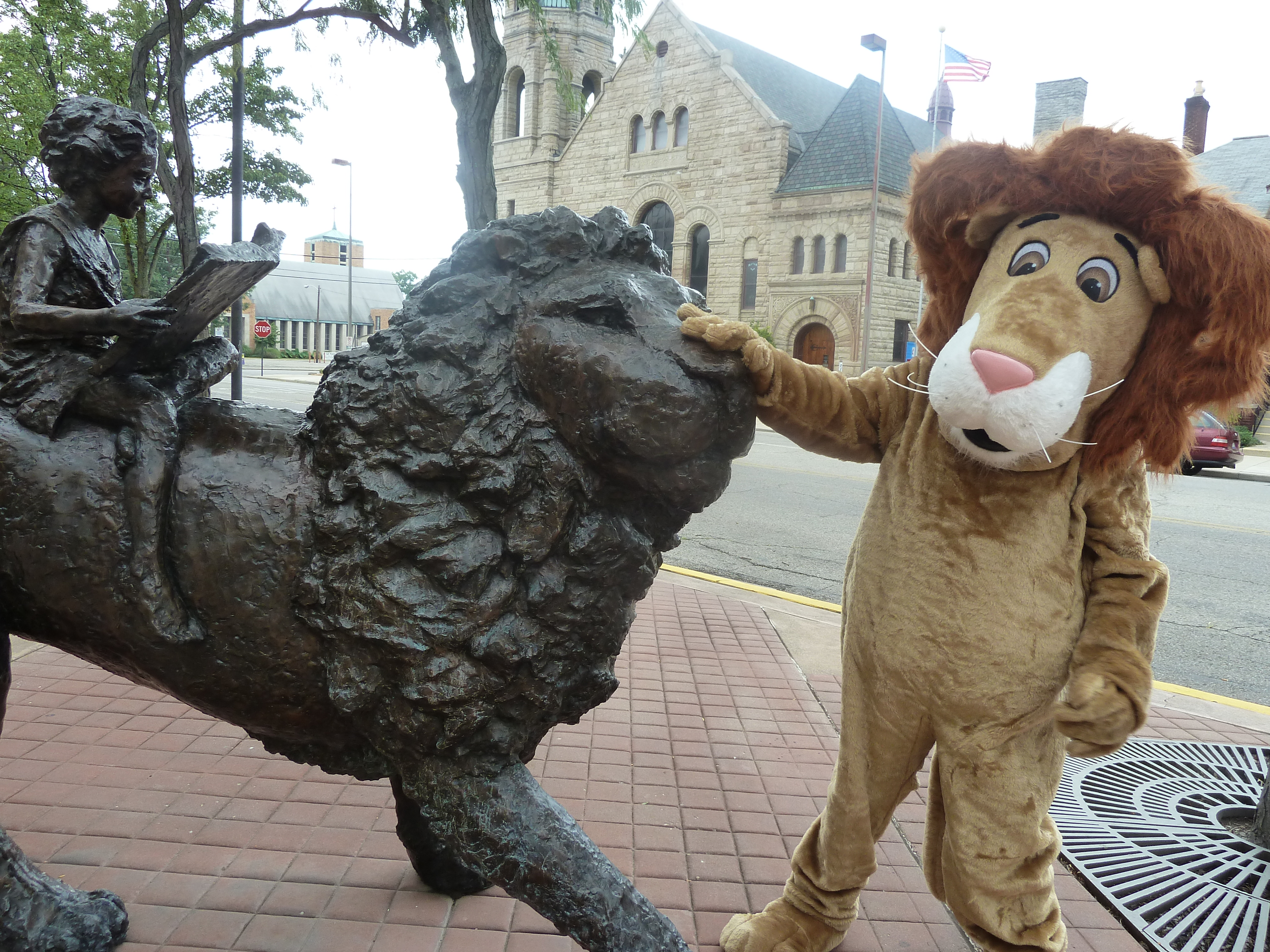 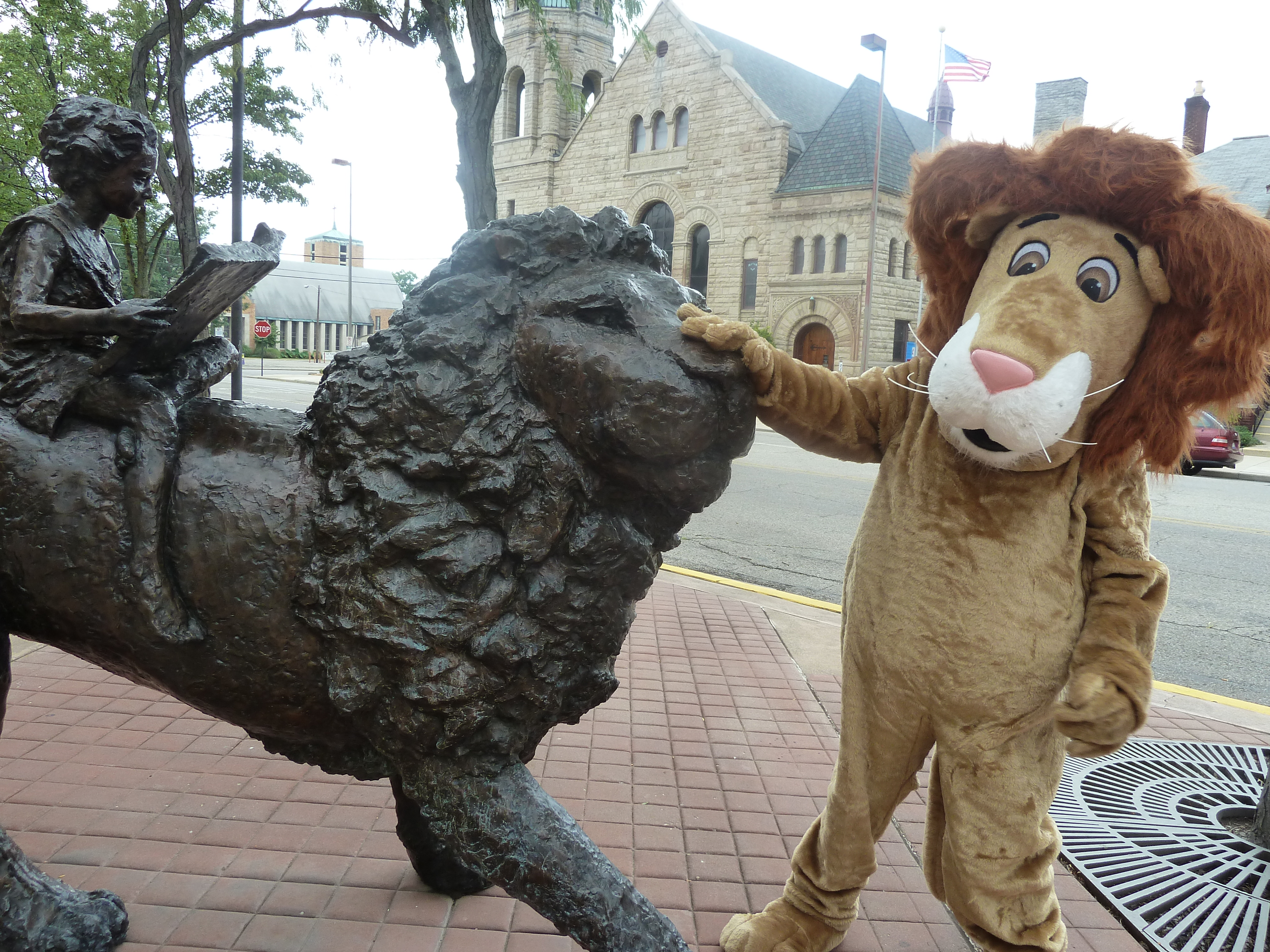 Board of Trustees—MidPointe Library SystemJuly 20, 20214:00 p.m. Regular MeetingMiddletown Branch – Board RoomCall to Order 

Opening ExerciseRoll Call
Adoption of AgendaPublic CommentApproval of Minutes 
Approve the June 15, 2021 Meeting Minutes
Fiscal Officer’s ReportJune 2021 Financial Report, Investments, and DonationsDirector’s ReportProject UpdatesPolicy Manual UpdatesFine FreeHours of OperationBoard Calendar (updated)Public Services Report
Community Engagement Report
Human Resources ReportStaffing and HR Updates Staff Guest – Martha Griffin, Staff Training & Development Coordinator
Board Comments
AdjournmentEnclosures:Draft of the June 15, 2021 Meeting MinutesJune 2021 Financial ReportDirector’s ReportPublic Policy Manual UpdatesPublic Services ReportCommunity Engagement ReportStaffing and HR UpdatesBoard Calendar (updated)